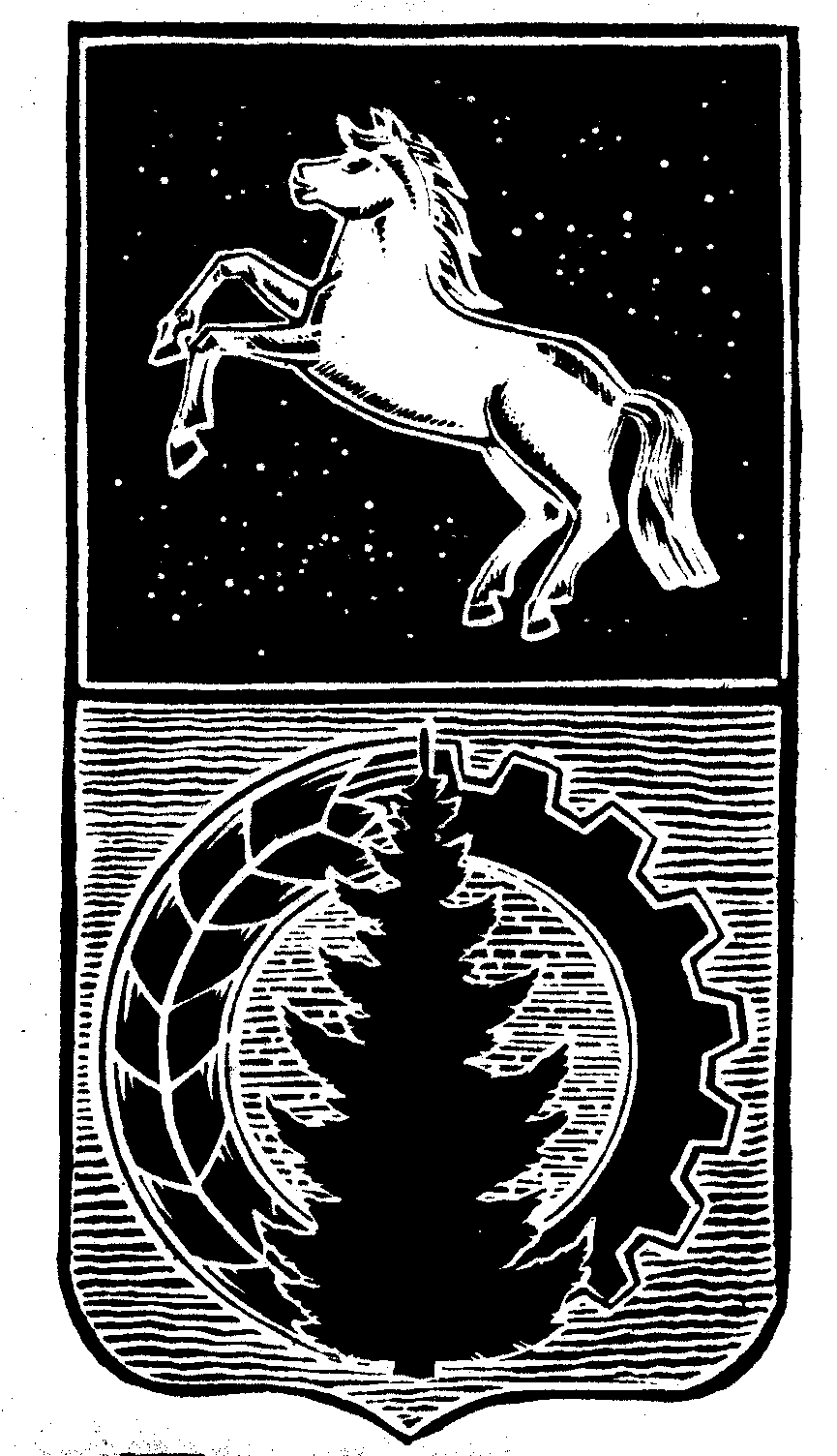 КОНТРОЛЬНО-СЧЁТНЫЙ  ОРГАНДУМЫ  АСИНОВСКОГО  РАЙОНА636840, Томская область, г. Асино, ул. имени Ленина, 40,Телефон: (38 241) 2 19 33E-mail: reviz.grup@mail.ruЗАКЛЮЧЕНИЕна проект постановления администрации Асиновского района «О внесении изменений в постановление администрации Асиновского района от 28.10.2015 № 1679 «Об утверждении муниципальной программы «Развитие транспортной системы в Асиновском районе на 2016 – 2021 годы»г. Асино									       30.11.2017 годаКонтрольно-счетным органом Думы Асиновского района в соответствии со ст. 10 решения Думы Асиновского района от 16.12.2011г № 104 «Об утверждении Положения «О Контрольно-счетном органе Думы Асиновского района» рассмотрен представленный проект постановления администрации Асиновского района «О внесении изменений в постановление администрации Асиновского района от 28.10.2015 № 1679 «Об утверждении муниципальной программы «Развитие транспортной системы в Асиновском районе на 2016 – 2021 годы».Экспертиза проекта постановления администрации Асиновского района «О внесении изменений в постановление администрации Асиновского района от 28.10.2015 № 1679 «Об утверждении муниципальной программы «Развитие транспортной системы в Асиновском районе на 2016 – 2021 годы» проведена в период с 29 ноября 2017 года по 30 ноября 2017 года в соответствии со статьёй 157 Бюджетного Кодекса, статьей 9 Федерального закона от 07.02.2011 № 6-ФЗ «Об общих принципах организации и деятельности контрольно – счетных органов субъектов РФ и муниципальных образований», пунктом 7 части 1 статьи 4 Положения о Контрольно-счетном органе муниципального образования «Асиновский район», утвержденного решением Думы Асиновского района от 16.12.2011 № 104, в целях определения соответствия муниципального правового акта бюджетному законодательству и на основании пункта 12.1 плана контрольных и экспертно-аналитических мероприятий Контрольно-счетного органа Думы Асиновского района на 2017 год, утвержденного распоряжением председателя Контрольно-счетного органа Думы Асиновского района от 29.12.2016 № 24, распоряжения председателя Контрольно-счетного органа  на проведение контрольного мероприятия от 29.11.2017 № 33.Должностные лица, осуществлявшие экспертизу:Аудитор Контрольно-счётного органа Думы Асиновского района Белых Т. В.Согласно представленного проекта Постановления, внесены следующие изменения в муниципальную программу «Развитие транспортной системы в Асиновском районе на 2016 – 2021 годы» (далее – МП):В Паспорте МП, в разделах «Объемы и источники финансирования МП (с детализацией по годам реализации, тыс. рублей)» изменен общий объем финансовых средств, а именно уменьшен на 3 267,6 тыс. рублей (с 184 419,5 тыс. рублей до 181 151,9 тыс. руб., в том числе:- на 2016 год объем финансовых средств без изменений 49 692,4 тыс. рублей, из них за счет средств федерального бюджета 0,00 тыс. рублей, за счет средств областного бюджета 34 472,9 тыс. рублей, за счет средств местного бюджета 15 219,5 тыс. руб., за счет средств внебюджетных источников 0,0 тыс. руб.;- на 2017 год объем финансовых средств уменьшен с 54 079,9 тыс. рублей до 54 812,3 тыс. рублей, из них за счет средств федерального бюджета без изменений 0,0 тыс. рублей, за счет средств областного бюджета без изменений 38 196,0 тыс. рублей., за счет средств местного бюджета уменьшен с  19 883,9 тыс. рублей до 16 616,3 тыс. рублей, за счет средств внебюджетных источников без изменений 0,0 тыс. руб.;- на 2018 год объем финансовых средств без изменений 19 011,8 тыс. рублей, из них за счет средств федерального бюджета без изменений 0,0 тыс. рублей, за счет средств областного бюджета без изменений 0,0 тыс. рублей, за счет средств местного бюджета без изменений 19 011,8 тыс. рублей, за счет средств внебюджетных источников 0,0 тыс. рублей;- на 2019 год объем финансовых средств без изменений 19 111,8 тыс. рублей, из них за счет средств федерального бюджета без изменений 0,0 тыс. рублей, за счет средств областного бюджета без изменений 0,00 тыс. рублей., за счет средств местного бюджета без изменений 19 111,8 тыс. рублей, за счет средств внебюджетных источников 0,0 тыс. рублей;- на 2020 год объем финансовых средств без изменений 19 211,8 тыс. рублей, из них за счет средств федерального бюджета без изменений 0,0 тыс. рублей, за счет средств областного бюджета без изменений 0,00 тыс. рублей., за счет средств местного бюджета без изменений 19 211,8 тыс. рублей, за счет средств внебюджетных источников 0,0 тыс. руб.;- на 2021 год объем финансовых средств без изменений 19 311,8 тыс. рублей, из них за счет средств федерального бюджета без изменений 0,0 тыс. рублей, за счет средств областного бюджета без изменений 0,0 тыс. рублей., за счет средств местного бюджета без изменений 19 311,8 тыс. рублей, за счет средств внебюджетных источников 0,0 тыс. руб.;В раздел 3 «Ресурсное обеспечение муниципальной программы» внесены изменения с учетом изменения объема финансирования муниципальной программы;В приложение 2 «Паспорт подпрограммы муниципальной программы», в раздел 3 «Перечень ведомственных целевых программ, основных мероприятий и ресурсное обеспечение реализации подпрограммы 2» изложены в новой редакции, с учетом изменения объема финансирования муниципальной программы.По итогам рассмотрения проекта постановления администрации Асиновского района «О внесении изменений в постановление администрации Асиновского района от 28.10.2015 № 1679 «Об утверждении муниципальной программы «Развитие транспортной системы в Асиновском районе на 2016 – 2021 годы» Контрольно-счетный орган Думы Асиновского района сообщает, что данный проект Постановления может быть принят в предложенной редакции.Аудитор		_______________		                              _Т.В. Белых___		                                (подпись)				                                      (инициалы и фамилия)